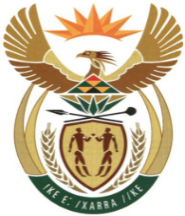 MINISTRYMINERAL RESOURCES AND ENERGYREPUBLIC OF SOUTH AFRICAPrivate Bag X 59, Arcadia, 0007, Trevenna Campus, Building 2C, C/o Meintjes & Francis Baard Street, Tel: +27 12 406 7612, Fax: +27 12 323 5849Private Bag X9111 Cape Town 8000, 7th Floor, 120 Plein Street Cape Town, Tel: +27 21 469 6425, Fax: +27 21 465 5980	Memorandum from the Parliamentary OfficeNational Assembly: 1349	Please find attached a response to Parliamentary Question for written reply asked by Mr K J Mileham (DA) to ask the Minister of Mineral Resources and Energy: Mr J. Mbele Deputy Director General: Programmes and Projects  20 / 05 / 2021Recommended/ Not RecommendedAdv. T.S MokoenaDirector General: Department of Mineral Resources and Energy………………/………………/2021Approved / Not Approved Mr. S.G MantasheMinister of Mineral Resources and Energy ………………/………………/20211349.	Mr K J Mileham (DA) to ask the Minister of Mineral Resources and Energy:With regard to the successful bidders in the Risk Mitigation Independent Power Producer Procurement Programme, what is the (a) duration of the agreement with the Independent Power Producers, (b) amount of electricity each bidder will provide to the grid, (c) cost to the Republic per kilowatt of electricity generated and (d) earliest anticipated date that each Independent Power Producer will be able to supply electricity to the national grid;Whether any exemptions were granted by either (a) the Department of Environmental Affairs, Forestry and Fisheries, (b) the Department of Trade, Industry and Competition and/or (c) the Department of Mineral Resources and Energy; if not, why not; if so, what are the details in each case;Whether public participation was conducted in connection with each successful bidder’s (a) environmental impact, (b) economic impact and (c) social impact; if not, why not, in each case; if so, what are the details in each case? NW1545EReply a) the proposed tenure for the Power Purchase Agreements (PPA) is 20 years.b) 	     *the evaluation price is rounded off to the nearest ten   A further three (3) eligible bidders will only be announced after further value for money propositions have been successfully concluded.c) See response table aboved) The projects are expected to connect to the grid between June 2022 and December 2022.a) The Department is not aware of any exemptions granted by the Department of Environmental                        Affairs, Forestry and Fisheries.b) The Department of Trade, Industry and Competition granted exemption from certain      designated local content requirements. c) See response to question (b) above.a) Regarding to environmental compliance, bidders were only were only required to submit a      scoping report as part of their response to the Request for Proposal.b) No public participation was conducted regarding economic impact of successful bids, but bidders have committed to prescribed minimum economic development requirements in      line with the PPPFA and the RFP.c) See response to question (b) above.Project Name Contracted Capacity (MW)Evaluation Price(ZAR/kwh)*Oya Energy Hybrid Facility1281.55Umoyilanga Energy751.72ACWA Power Project DAO1501.46Karpowership SA Coega4501.49Karpowership SA Richards Bay4501.50Karpowership SA Saldanha3201.70Mulilo Total Coega1981.89Mulilo Total Hydra Storage751.52